ПРОТОКОЛ заседания конкурсной комиссииАКЦИОНЕРНОЕ ОБЩЕСТВО «ВАГОНРЕММАШ» (АО «ВРМ»)«30» ноября 2020 г.				             	№ 60/ЗК-АО «ВРМ» /2020Присутствовали:Председатель конкурснойКомиссии								Члены Конкурсной комиссии:Повестка дня:     О подведении итогов запроса котировок цен № 60/ЗК-АО «ВРМ» /2020 с целью выбора организации на право заключения договора на поставку гидроокиси калия технического чешуированного и гидроокиси лития технического для нужд Тамбовского ВРЗ и Воронежского ВРЗ – заводов – филиалов АО «ВРМ» в 2021 г.   Информация представлена заместителем начальника службы МТО Комаровым В.А.Комиссия решила:1) В связи с тем, что не подано ни одной котировочной заявки, в соответствии с п. 5.14. пп. 1) котировочной документации признать запрос котировок цен № 60/ЗК-АО «ВРМ» /2020 несостоявшимся.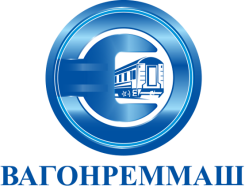 АКЦИОНЕРНОЕ ОБЩЕСТВО «ВАГОНРЕММАШ»105005, г. Москва, наб. Академика Туполева, дом 15, корпус 2, офис 27тел. (499) 550-28-90, факс (499) 550-28-96, www.vagonremmash.ru